August 30, 2018 Futures without violence – Chat transcript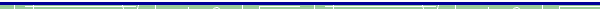 Gary Caldwell 2: Audio echo?Susan Woods: i have clear ound no echoSusan Woods: clear soundCAROL SMITH: No echo for me eitherPatricia Gotera - NCJFCJ Host: Hi Gary. It looksli ke you are logged on twice, which could explain the echo. Patricia Gotera - NCJFCJ Host: Feel free to exit out of one of your browsers, and that echo should disappear for you!Gary Caldwell 2: You are correct.  The audio is now clear!  Thank you.Patricia Gotera - NCJFCJ Host: So glad that worked. You're welcome!Gretta Gardner: 65% or 85% don't have policies?Shirlene Smith: Shir Smith from Rape and Domestic Abuse Program, title is Incarcerated Victim Advocate in North Platte NeLisa Ambrose: Lisa Ambrose  Amani Community Services . Executive DirectorFutures Without Violence Presenters: If you have questions at any point, plesae feel free to ask in the chatbox. Thank you!Susan Woods: when was the EEOC study done?Futures Without Violence Presenters: Susan, 2013. But we can double check and let you knowSusan Woods: thank you!Futures Without Violence Presenters: Susan, it's actually 2016Sarah G: https://www.eeoc.gov/eeoc/task_force/harassment/Susan Woods: ih good i was looking for a more recent studySusan Woods: got it - thank you!Gary Caldwell: FROM LIBERTY TO CAPTIVITY is a documentary on sex-trafficking that was just comlpeted by Do What's Wright Production Company.  Here is the 3 minute trailer: https://www.youtube.com/watch?v=B3icZSqlAfM !  Please follow us on Facebook for up-to-date information on the film tour.Sarah G: https://hbr.org/2017/11/the-insidious-economic-impact-of-sexual-harassmentSarah G: Harvard Business Review StudySarah G: 80% stat: http://journals.sagepub.com/doi/full/10.1177/0891243217704631Susan Woods: excellent!Sarah G: https://workinprogress.oowsection.org/2017/08/17/the-cost-of-sexual-harassment/Rebecca Swofford: What type of company/sector is this monetary figure connected to?Sarah G: 9x more likely to quit (very old): https://books.google.com/books?id=jcZ1AwAAQBAJ&pg=PA49&lpg=PA49&dq=%22national+council+for+research+on+women%22+nine+times+more+likely+to+quit&source=bl&ots=qGe69ziSiZ&sig=YMgSTBzbrKE47cmQPPs5VxJxvug&hl=en&sa=X&ved=2ahUKEwiBpNrepPzcAhVBFjQIHdXKDUMQ6AEwAHoECAEQAQ#v=onepage&q=%22national%20council%20for%20research%20on%20women%22%20nine%20times%20more%20likely%20to%20quit&f=falseSarah G: Rebecca, I willl need to double check and follow up with you on the specific industries. Rebecca Swofford: Thanks! Sarah G: $6.7M: https://www.upi.com/Archives/1988/11/22/Survey-shows-sexual-harassment-in-Fortune-500-Companies/5490596178000/Sarah G: again, some of these are very old and limitedCamille Chapman: hopefully new studies being done with renewed interest.SALAMAWIT BERHANE: how to encourge employee to file a compalin against a co-worker. She is afraid from her employeer and co-workers .Rebecca Swofford: Given the recent push around this, do you know if anyone is working on more up to date research on these kind of statistics?Susan Woods: I am currently researching thid issue and I am finding mostly older reserach so this is very helpful!Susan Woods: Julie Owens in Charlotte does a great deal of this researchSarah G: Rebecca, there are a couple of organizations doing new research including the Cornell Worker Institute and Institute for Women's Policy Research. I would also suggest connecting with Heather McLaughlin who is doing a lot of research in there area. She is in Oklahoma. Sarah G: We also have a number of studies available at www.workplacesrespond.orgSusan Woods: https://www.domesticviolenceexpert.org/  Julie's websiteRebecca Swofford: Great! Thanks, y'all! Lisa Ambrose: Do you have a survey for staff regarding sexual harrasmentSarah G: Lisa, I will be sharing some tools and resources later in the presentation that can help in terms of surveying staff on sexual harassmentAlicia Brav: Can someone please include all of these references in the chat as a supplemental material that can be shared with attendees post-webinar? These are great resources in addition to the training.Futures Without Violence Presenters: Alicia, yes we can do that in the follow-up e-mail.Susan Woods: fantastic!Alicia Brav: Perfect, thank you!Candice Wilkie: Excellent!  I was about to ask the same question.  Lots of great resources have been offered!SALAMAWIT BERHANE: Thank you these are great and helpful ideas.Futures Without Violence Presenters: Glad to hear it!Shirlene Smith: Zero Tolerance.Shirlene Smith: We have the policies in individual folders for each employee.Susan Woods: Very useful!Susan Woods: start be believingSusan Woods: byGrace  Nava: Not punitive to the victimsClaudia Thompson: not victim blamingLaTrece  Bradley: This is very usefulCaitlin Shea: give the victim choice and power in how they would like to respondChelce Carter: Provide a space for them to choose how they would like the situation to be handledMelissa  Echerd: Acess to resources and supportsandra molinari: listening to survivor's choices and decisiionsReta Griffith: believing the survivor Laura Troy: Putting the concerns of the victim/survivor firstGretta Gardner: victim autonomySusan McKinnis: The person needing help receives it without restrictionChelsey Stewart: providing emotional support and guidanceLisa Girouard: to take into consideration the victims right to self-determinationAllyse Russell: Easy to use and access without fear of punitive actionSuzy Day: " " Ashley Lowe: focused on the impact on the person experiencing the situationMarla Goldstein: Using evidence based practices to highlight victims/survivors safety and honest words of how to resolve this issue Joelle Piercy: gives them a say in next steps, is not retraumatizingSALAMAWIT BERHANE: Listening to the victim  and hearing them more than talking over themLinda McCracken: respect their decisionsAnna Tsang: policies that allow victim's voice to be heardCandice Wilkie: to empower the victimAshley Bichard: listening to the survivorGary Caldwell: empowermentElizabeth Newman: Allowing the person who was the subject of harassment/violence to identify the outcome that they would likeGabriela  Lopez: having a policy that offers a safe place for victims to disclose as well as keeping vicitm safety in mind Meg Wallace: supportive/believing of victims, giving them decision making abilities, and not being punitive to them Janice Craft: Providing optionsChelce Carter: Involved the victim in all stages of the process so they know what's happeningNicole Lichtenberg: it means that the policy is framed around putting the victim in a position of power/agency instead of focusing the power/agency on the perpetrator. Julie Baker: meet the individual where they are and not victim blame Maria Paton: Trauma informed, giving multiple options to victim in how their case moves forward.Melinda Manning: REduces barriers to reportingTina Nappi: Transparency, informed consentVirginia  Perez-Ortega: work with them from where they are CAROL SMITH: A policy where the victim is not revictimized through the processKate Lawler: survivor is in the driver's seatAlicia Brav: Victim-centered practices that attempt to minimize retraumatizing a victim/survivor, while promoting autonomy and access to services Ashley Slaff: created from the perspective of the victim with the employers perspectives considered secondMatthew Ricke: understanding how trauma informs and impacts parties throughout the processJessi Corcoran: It is focused on PERPETRATOR behaviorShirlene Smith: It addresses each individual and is focused on the person that is the victim, no judgements are made.Norma MEndoza: Give the victim the choice to select the services they want to receive and give them the power of decisionRebecca Swofford: Focused on the best interests of the individual, focused on empowerment/self determination, flexibility and options Diana Garcia: to be mindul of being able to support a victim in caring wayElyse McConnell: Supporting the client in whatever decision she/he makes, and offering them their options and the information needed to make a well-informed decision :)lisa RIVERA: safe place to discuss and meeting where they are. Kayli Helvie: compassionate responsesChris Kosakowski: The process will follow the victim's needs and wants, rather than focusing on the accused and not making decisions without themVickie  Flanagan:  Not having a preformed biased opinion. Focussing on his or her needs. Believing.Devin Cho: To provide an opportunity to create agency.Amy Lauricella: ensure survivor is informed of investigation results and mechanisms put in place to start challenging the environment that gave rise to the harassment/abuseMartha Alvarado: The person's values and perspectives are the importantJean  Pettaway: policy written around the victim. Victim fristCatherine Wehrman: allowing victim to be empowered throughout processlisa RIVERA: clear understanding of the processShirlene Smith: None biased group of people to review.Suryani Capps: Well being of victims is the priorityAndrea Johnson: Holistic empowerment to the victim and include wrap around servicesWilliam LILEY: enables people whove experienced assault to more effectvively function grow and be safer at workChelce Carter: having resources available so they can get support from other placesJean Fei: give survivor choices and empower themChelce Carter: if they want to Socorra Freyre: Reducing theeffects of the victimizationMatthew Ricke: offering remedial and protective measures regardless of if the individual wants an investigationLaTrece  Bradley: reducing barriersShirlene Smith: Employees of sexual harrasment will be treated as equally as the victims that walk through the door of our programMelissa  Echerd: Where would we find that video within the workplaces respond websiteShirlene Smith: We are allowed to contact the Board Members and make a complaint if needed.Ana R. Munoz Ensignia: its very important to know limits of this policy for exemple cover inside and parkiing lote of buildingSusan Woods: This is very similiar to my company's policy - too complicated in my opinionCAROL SMITH: marker went crazyAbigail Hefflinger: choice of who can be reported toMegan Rosenfeld: employee's comfort in who to disclose toBlair Leedy: employees comfort levelTina Nappi: optionsJennifer Goddard: Important that they respond in a timely mannerGary Caldwell: I cannot read it now. haha!Stephanie Prisco-Buxbaum: The statements focused on what was best for the employee who was being hrassedHenry Brutus: no law enforcement involvement?Camille Chapman: immediate investigation.Nicole Lichtenberg: "if the employee is comfortable" only time they gave victim choiceLaTrece  Bradley: optionsDavid River 2: voluntarySusan McKinnis: I like the encouraged to report - not requiredCAROL SMITH: choices in who to report toWilliam LILEY: he/she , my hunch is this has led to very few reportsReta Griffith: immediate investigation means that it will happen soon and not just lay on a deskRebekah Whitney: It clearly outlines what could happen if something is reportedCamille Chapman: encouraged to reportMona Cedillo: Employees are encouraged to report.Maria Paton: "encouraged"YVETTE Costa: Options on who to reprt toJanet Hill: What does timely mannner mean?Linda McCracken: 'encouraged'- provides them the opportunity to do so- their decicion.  Not saying'must'Socorra Freyre: going to the board attorney is a great idea.Grace  Nava: timely maner to ensure no further hurt to the victimMelinda Manning: recognized that victims may not be comfortable going to their supervisorMelissa  Echerd: employee chooses who to report toShirlene Smith: Timely manner,  board Attorney can be reported toCamille Chapman: otions of who to report toNicole Isa-Iijima: options of who to report toSuryani Capps: Provided different reporting options Andrea Johnson: The encouragement to report. And the support is clearDevin Cho: It addresses comfort levels and also includes different options on who to report toTremaine Palmer: reporting optionsMona Cedillo: Appropriate and disciplinary action WILL be taken.Maria Paton: timely manner not definedCamille Chapman: I cant read it any longerMelinda Manning: Need definitions!Dayna Swartz: I can't read it Matthew Ricke: reprting to the Board attorney?Caitlin Shea: alleged actsDayna Swartz: sorryChelce Carter: I would change he/she to they, just so it isn't in the binaryMona Cedillo: Timely mannerDeborah Clubb: " a timely manner" way too vagueLisa Girouard: i really dislike the word ALLEGEDCaitlin Shea: timely mannerMelissa  Echerd: alleged acts, including specificsMegan Rosenfeld: most staff wont know who the board attorney isGrace  Nava: insteda of "timely manner" give an specific number of daysHenry Brutus: specific timeline to reportSuryani Capps: Define timely mannerMelinda Manning: Need more explantion as to what the investigation will look likeHenry Brutus: consequences for not reportingRebecca Swofford: The expectation that an individual report in a timely manner is problematic from a trauma informed perspective- trauma makes it hard to move forward and feel safe moving forward. Who defines "timely"? If it isn't "timely" is it seen as invalid?YVETTE Costa: timely manner?? how much time is that??Dayna Swartz: I agree about the timely manner sectionReta Griffith: alleged act -- already not believingAna R. Munoz Ensignia: what kindd the acction?Dora Dowell 2: Lots of crossouts...Suryani Capps: not all Boards have Board attorneyShirlene Smith: Where it says alleged, it shouldn't be alleged.  It should be considered true until proving guilty.Henry Brutus: involvement of law enformcement if serious enoughLaura Troy: This policy seems more EMPLOYER centered, not victim/survivor-oriented "any employee who BELIEVES ... define effective/timely ...Nicole Lichtenberg: it is bad that all of the onus is placed on the victim. it should say "anyone that observes or suspects or whatever. William LILEY: who can be confident that response will be effectiveElyse McConnell: I think the "he/she" is limiting, it should be "he/she/they"?Dayna Swartz: it should define a time frameChelce Carter: work site implies it only covers what happens at work, not necesarily at a site off the campusCourtney Lauria: Not everyone has the handbook handy, and when a person is conflicted or upset, they may be unsure who to go to.  It would be nice to have the Human Resource Officer be the "touch stone"Lisa Girouard: what if there is no "evidence"Elizabeth Newman: at the work site or as a result of employment is too narrowJoelle Piercy: who will investigate? will target be given the choice?Maria Paton: passive voice around victim - "has been the victim of" Nicole Lichtenberg: this is very liability-based. Vickie  Flanagan: investigation...evidence, not believingChris Kosakowski: I would not say a specific number of days....?  Timely manner seems appropriate to me.Nicole Lichtenberg: no mention of retaliationLaura Troy: Any employee who has been victimized is likely to already be intimidated - involvement of EXECUTIVES and ATTORNEYS could shut them down even furtherKate Lawler: does not make a statement that workplace has a commitment to be free of harassment, violence, etc.Laura Troy: What is appropirate disciplinary action?Melinda Manning: No interim measuresLaura Troy: No protection  from retaliation is mentionedRebecca Swofford: Also the HR intervention is VERY complicated for folks who are in a state of trauma. It also gives no flexibility for an employees individual comfort and relationships Chris Kosakowski: if someone wants to come forward a year after something happens because they know that it is happening to someone else, that should still be allowedNicole Lichtenberg: I liked the drawing activity!!Ana R. Munoz Ensignia: whenshould the police can envolvedSarah G: www.workplacesrespond.orgGary Caldwell: FROM LIBERTY TO CAPTIVITY is a documentary on sex-trafficking that was just comlpeted by Do What's Wright Production Company.  Here is the 3 minute trailer: https://www.youtube.com/watch?v=B3icZSqlAfM !  Please follow us on Facebook for up-to-date information on the film tour.Alicia Brav: When will the recording be made available? I would like to share the recording and resources within my networks. Blair Leedy: Do you have examples of GBV workplace scenarios that can be used for training purposes? Blair Leedy: SA or IPV survivors and the workplace scenarios Futures Without Violence Presenters: Alicia- we should e-mail this out to all participants within a week or so. It will also be available on our webisteFutures Without Violence Presenters: website*Futures Without Violence Presenters: https://www.futureswithoutviolence.org/resources-events/webinars/Futures Without Violence Presenters: Blair, if you check out the model workplace trainings, you should be able to find some examples as requested.Futures Without Violence Presenters: the virtual employee resource should also give you scenario ideas, as well the supervisor videoLaTrece  Bradley: question will we be given certifactes for participating in todays webinar?Blair Leedy: Thank you! Susan Woods: excellent! thank you!Futures Without Violence Presenters: LaTrece, you can request a certificate  when you  complete the webinarLaTrece  Bradley: THANK YOU SO MUCHJennifer Goddard: Great use of an hour! Thanks for resources!Futures Without Violence Presenters: webinar evaluationSALAMAWIT BERHANE: Fantastic, did not know there is so much resources out there, thank you for sharing them with us.Younghee Overly: This was great and thank youDeborah Clubb: excellent -- thank you!Grace  Nava: Thank You!Alicia Brav: Very useful information. Thank you for your dedication to this topicTina Nappi: Thank you!Norma MEndoza: Thanks so much!Jean  Pettaway: Thank youLisa Girouard: great info!  thanks so much for what you all do every day!Amy Lauricella: Thank you!Megan Rosenfeld: thanks, patricia and futures!CAROL SMITH: Is there a completion certificate?Arianna Reyes Chanto: thank you!William LILEY: thanksJose Marez: Thank you